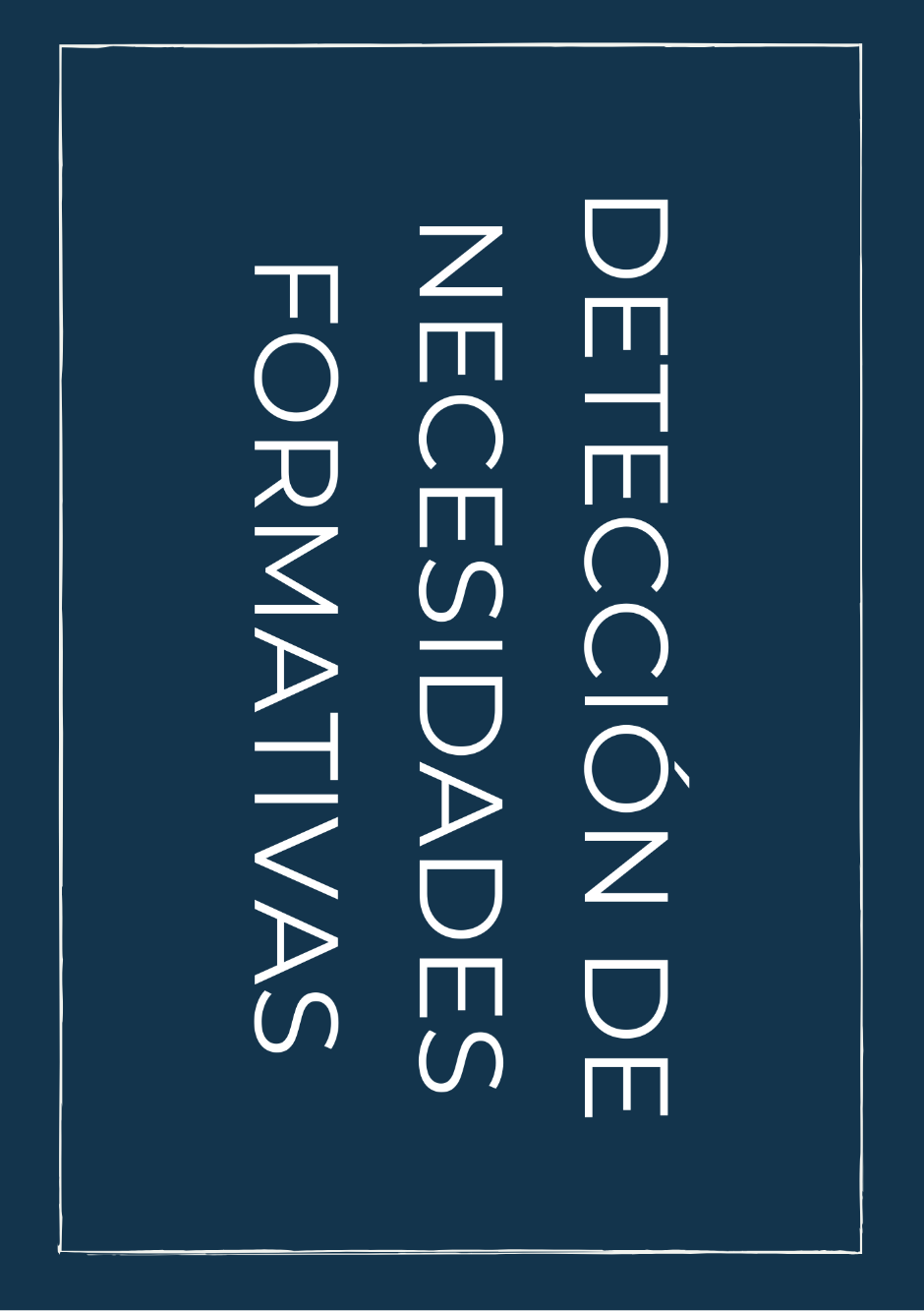 ContenidoIntroducciónEn este documento, se recopila la información para la detección de necesidades formativas de NOMBRE DE LA EMPRESA, que servirá para identificar las acciones formativas del Plan de Formación.Identificación de metas y relación con puestos de trabajoAnálisis de puestoSe incluye a continuación el análisis de puestos de trabajo asociados a las metas empresariales a impulsar en la empresa.► Incluir tantos como puestos de trabajo se analicen.Instrumentos de evaluación del desempeñoSe incluyen como anexos a este documento los instrumentos utilizados para evaluación del desempeño de los puestos de trabajo del apartado 3 “Análisis de puestos”.Resultados de la evaluación del desempeñoSe incluyen a continuación los resultados de la evaluación del desempaño de los puestos de trabajo analizados, así como las competencias a perfeccionar o adquirir en cada uno de ellos.Necesidades formativas detectadasSe incluyen a continuación las competencias a perfeccionar o capacitar en el plan formativo de la empresa.AnexosInstrumentos de evaluación del desempeño:[Incluir texto][Incluir texto]NºMETAS EMPRESARIALESPUESTOS DE TRABAJO RELACIONADOS123n.PUESTO DE TRABAJOPUESTO DE TRABAJO[Incluir texto]Periodo de análisisPeriodo de análisis[Incluir texto]Superior DirectoSuperior Directo[Incluir texto]Subordinados directosSubordinados directos[Incluir texto]Jornada de trabajoJornada de trabajo[Incluir texto]NºCOMPETENCIAS DEL PUESTOCOMPETENCIAS DEL PUESTO123n.PUESTO DE TRABAJOPUESTO DE TRABAJO[Incluir texto]Periodo de análisisPeriodo de análisis[Incluir texto]Superior DirectoSuperior Directo[Incluir texto]Subordinados directosSubordinados directos[Incluir texto]Jornada de trabajoJornada de trabajo[Incluir texto]NºCOMPETENCIAS DEL PUESTOCOMPETENCIAS DEL PUESTO123n.NºPUESTO DE TRABAJOPERIODO DE ANÁLISISINSTRUMENTOS UTILIZADOSCOMPETENCIA/S A PERFECCIONAR O CAPACITAROBSERVACIONES123n.NºCOMPETENCIA/S A PERFECCIONAR O CAPACITARREFERENCIA OFICIALPROGRAMA DE REFERENCIANOMBRE DE LAS AAFF A PLANIFICAR123n.